EcoPuls în Școli – Resursă EducaționalăTitlul Activității: Practici VerziObiectiv: elaborare eco-tipsuri (practici verzi):- în timp ce călătorești- acasă- în timp ce înveți- în timp ce te joci/petreci timpul liberCategorie: (mentioneaza una sau mai multe categorii la care se incadreaza ecotips-ul/rile elaborat/e): toateDescriere: Am prezentat practici green utilizând  manualul 100  ecotips și diferite surse. Elevii au fost împărțiți în patru grupe și fiecare grupă a realizat un ecotips. Am utilizat metoda CADRANELOR.EcoTips 1 –acasă (studiem la lumina naturală sau utilizăm o veioză)Ecotips 2-în timpul liber (copiii preferă să iasă afară să practice sporturi în aer liber)Ecotips 3-în călătorie (este mai puțin poluant să călătorim cu autobuzul decât cu mașina personală)Ecotips 4- la școală ( reciclăm materialele)Surse:https://wwf.ro/wp-content/uploads/2023/02/Ghid-pentru-proiecte-verzi-de-impact-WEB.pdfhttps://www.twinkl.ro/resource/educaie-n-natur-vntoare-de-comori-ro1-t-160Publicat de:Nume și Prenume: Nagy SilviaDenumirea instituției: Școala Gimnazială Geo Bogza, BălanClasa: a VI-a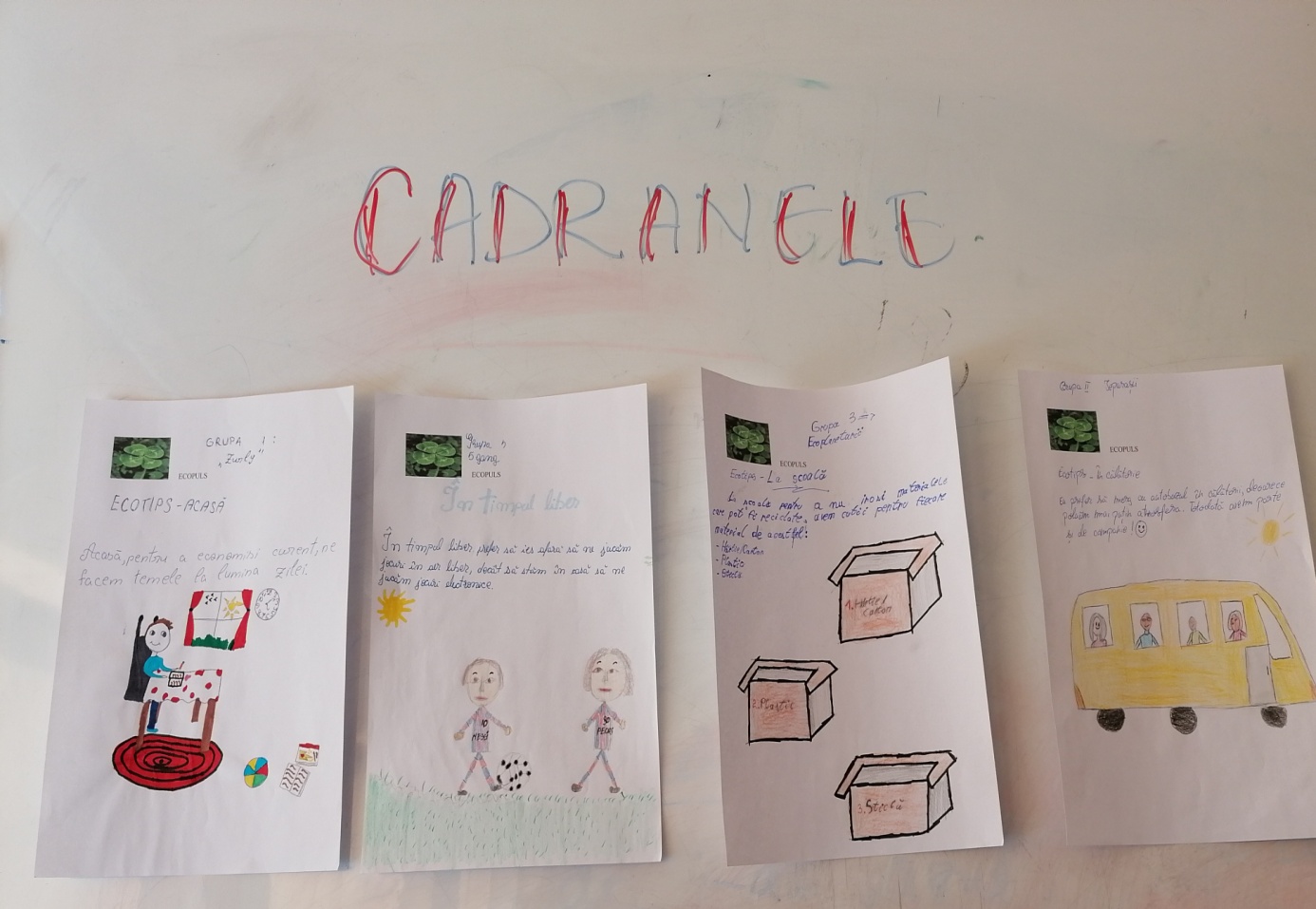 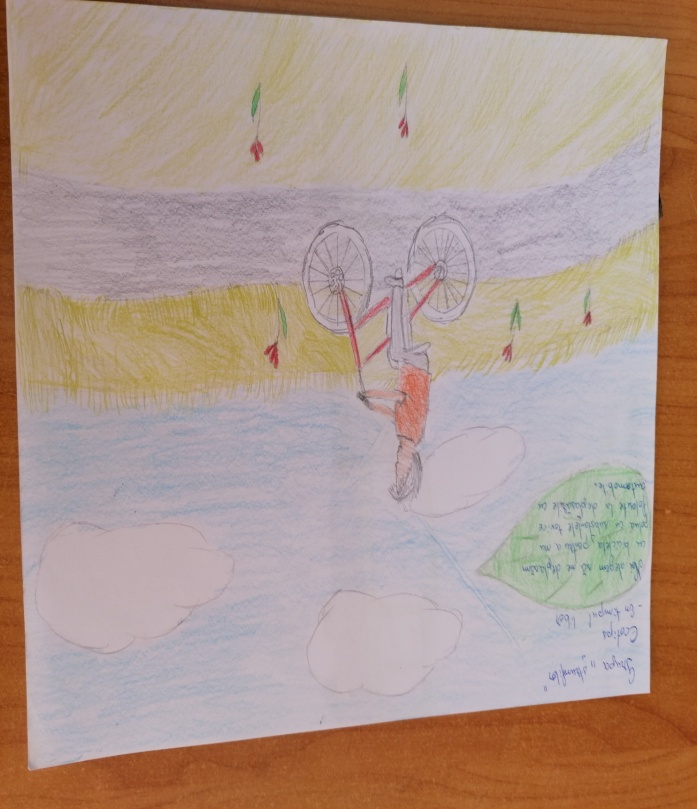 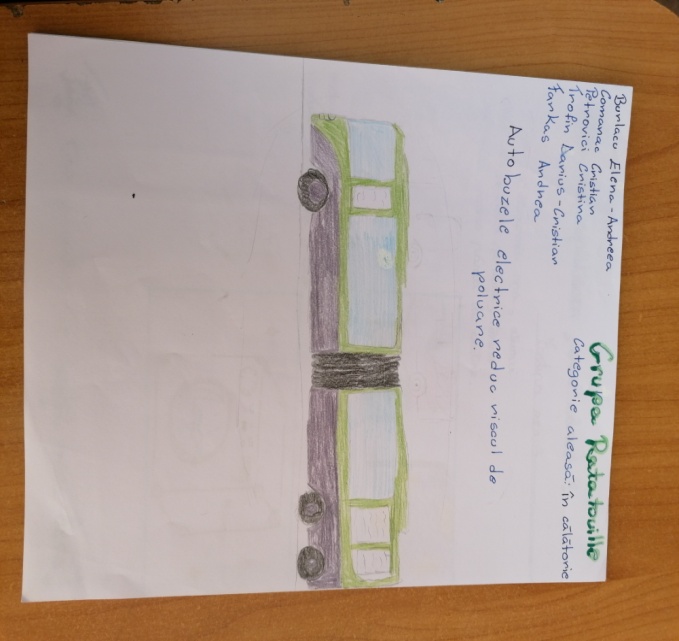 